МУНИЦИПАЛЬНОЕ БЮДЖЕТНОЕ ОБЩЕОБРАЗОВАТЕЛЬНОЕ УЧРЕЖДЕНИЕ СРЕДНЯЯ ОБЩЕОБРАЗОВАТЕЛЬНАЯ ШКОЛА №4 ИМ.А.В.СУВОРОВА МУНИЦИПАЛЬНОГО ОБРАЗОВАНИЯ ГОРОД-КУРОРТ ГЕЛЕНДЖИКПРОТОКОЛ № _2__классного часа обучающихся  9 А,Б  классаМБОУ СОШ №4 им.А.В.Суворова муниципального образования г-к Геленджикпо теме: Общие вопросы подготовки к государственной итоговой аттестации-9 Дата проведения: 20.12.2017Число присутствующих: _____ чел.Отсутствовавшие:   (указать Ф.И.О.) Повестка дня:1. Допуск обучающихся к ОГЭ        • защита индивидуального проекта;       • итоговое  собеседование по русскому языку для учащихся 9-х классов в 2018 году;2. Сроки подачи заявления о выборе учебных предметов. Расписание ОГЭ 2018 г. 3. Организация профильного обучения в 10-х классах. 1.Слушали заместителя директора по УР, школьного координатора по подготовке и проведению ГИА Н.В.Алексееву.Она ознакомила присутствующих с «Порядком проведения государственной итоговой аттестации по образовательным программам основного общегообразования» утвержденного приказом МОН РФ от 25.12.2013г. № 1394 с изменениями и дополнениями от 15.05.2014г, 30.07.2014г., 07.07.2015г., 9.01.2017г. • П.9. К ГИА допускаются обучающиеся, не имеющие академической задолженности и в полном объеме выполнившие учебный план или индивидуальный учебный план (имеющие годовые отметки по всем учебным предметам учебного плана за IX класс не ниже удовлетворительных).А также допуском обучающихся к ОГЭ является защита индивидуального проекта, которая будет проходить в марте месяце и итоговое собеседование по русскому языку для учащихся 9-х классов в 2018 году•	Ученик – учитель   (ведётся аудиозапись)•	15 минут на экзаменуемого•	4 задания•	Задания представлены на распечатанных карточках1. Выразительное чтение2. Пересказ текста с включением приведенного высказывания3. Монологическое высказывание4. ДиалогЗачёт: 10 и более из 19 балловМатериалы для подготовки на сайте  . Сроки проведения 13, 16 апреля 2018 г.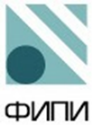 2. Выбранные обучающимся учебные предметы, форма (формы) ГИА указываются им в заявлении, которое он подает в образовательную организацию до 1 марта. Обучающиеся вправе изменить (дополнить) перечень указанных в заявлении экзаменов только при наличии у них уважительных причин (болезни или иных обстоятельств, подтвержденных документально). В этом случае обучающийся подает заявление в ГЭК с указанием измененного перечня учебных предметов, по которым он планирует пройти ГИА - 9, и причины изменения заявленного ранее перечня. Указанное заявление подается не позднее, чем за две недели до начала соответствующих экзаменов. Выписка из Приказа Минобрнауки России от 14 февраля 2014 года № 15 «Об утверждении Порядка, заполнения, учета и выдачи аттестатов об основном общем и среднем общем образовании и их дубликатов. 3. Слушали Алексееву Н.В., зам. директора по УР, которая познакомила обучающихся с приказом МОН КК «Об определении перечня профилей, открываемых в образовательных организациях Краснодарского края в 2017-2018 учебном году, и предметах по выбору для сдачи экзаменов в ходе государственной итоговой аттестации по образовательным программам основного общего образования». В своем выступлении она отметила, что предлагается 19 профилей обучения; каждая ОО самостоятельно определяется с выбором профилем обучения на основании социального запроса и условий осуществления образовательной деятельности. В 2018-2019 учебном году в МБОУ СОШ №4 им.А.В.Суворова по результатам анкетирования, открывается один 10-й класс в количестве 28 человек, с двумя подгруппами: 1-профиль социально педагогический, гуманитарное направление. 2- химико-биологический, естественно-научного направления.  Далее, она предложила обучающимся определиться с профилем обучения и перечнем экзаменов для прохождения государственной итоговой аттестации выпускниками 9-х классов.	РЕШИЛИ: Принять к сведению представленную информацию. • Изучить «Порядок проведения государственной итоговой аттестации по образовательным программам основного общего образования» утвержденного приказом МОН РФ от 25.12.2013г. № 1394 с изменениями и дополнениями от 15.05.2014г, 30.07.2014г., 07.07.2015г., 09.01.2017г. • Приказ Минобрнауки России от 14 февраля 2014 года № 15 «Об утверждении Порядка, заполнения, учета и выдачи аттестатов об основном общем и среднем общем образовании и их дубликатов. • Подать заявление на имя директора школы о выборе предметов в рамках прохождения государственной итоговой аттестации не позднее 1 марта.Классный руководитель:      ____________                           Гнездилова И.В.                                   Лист ознакомления   обучающихся 9 А класса  МБОУ СОШ №4 им.А.В.Суворова  муниципального образования г-к Геленджик с протоколом №1Тема: Общие вопросы подготовки к ГИА-9Вопросы:1. Допуск обучающихся к ОГЭ. П.9. К ГИА допускаются обучающиеся, не имеющие академической задолженности и в полном объеме выполнившие учебный план        • защита индивидуального проекта; будет проходить в марте месяце.       • итоговое  собеседование по русскому языку для учащихся 9-х классов в 2018 году; Материалы для подготовки на сайте  ФИПИ. Сроки проведения 13, 16 апреля 2018 г.2. Сроки подачи заявления о выборе учебных предметов. Расписание ОГЭ 2018 г. Выбранные обучающимся учебные предметы, форма (формы) ГИА указываются им в заявлении, которое он подает в образовательную организацию до 1 марта.3. Организация профильного обучения в 10-х классах. В 2018-2019 учебном году в МБОУ СОШ №4 им.А.В.Суворова по результатам анкетирования, открывается один 10-й класс в количестве 28-26 человек, с двумя подгруппами: 1-профиль социально педагогический, гуманитарное направление. 2- химико-биологический, естественно-научного направления.Лист ознакомления   обучающихся 9 Б класса  МБОУ СОШ №4 им.А.В.Суворова  муниципального образования г-к Геленджик с протоколом №1Тема: Общие вопросы подготовки к ГИА-9Вопросы:1. Допуск обучающихся к ОГЭ. П.9. К ГИА допускаются обучающиеся, не имеющие академической задолженности и в полном объеме выполнившие учебный план        • защита индивидуального проекта; будет проходить в марте месяце.       • итоговое  собеседование по русскому языку для учащихся 9-х классов в 2018 году; Материалы для подготовки на сайте  ФИПИ. Сроки проведения 13, 16 апреля 2018 г.2. Сроки подачи заявления о выборе учебных предметов. Расписание ОГЭ 2018 г. Выбранные обучающимся учебные предметы, форма (формы) ГИА указываются им в заявлении, которое он подает в образовательную организацию до 1 марта.3. Организация профильного обучения в 10-х классах. В 2018-2019 учебном году в МБОУ СОШ №4 им.А.В.Суворова по результатам анкетирования, открывается один 10-й класс в количестве 28-26 человек, с двумя подгруппами: 1-профиль социально педагогический, гуманитарное направление. 2- химико-биологический, естественно-научного направления.№ п/пФ.И.О.Подпись1Абаимова Валерия Александровна2Асатрян Артур Геворгович3Бирюкова Анастасия Олеговна4Брук Михаил Михайлович5Грекова Елизавета Николаевна6Глазко Владимир Владиславович7Данов Константин Дмитриевич8Долгих Дарья Алексеевна9Давиденко Елизавета Игоревна10Ермолов Илья Сергеевич11Захарченко  Кристина Андреевна12Кароян Феня Врежевна13Комков Кирилл Романович14Крупенин Алексей Андреевич15Кравченко Юлия Николаевна16Мартиросов Аркадий Аветисович17Масленникова Виктория Эдуардовна18Нажмиддинова Мохинур Равшан кизи19Николаев Максим Игоревич20Окульский Антон Евгеньевич21Пушенко Дарья Викторовна 22Понамарева Вероника Владимировна23Пигалева Екатерина Александровна24Романко Сергей Русланович25Симахина Ангелина Георгиевна26Смелик Егор Дмитриевич27Тепоян Геворг Хнкианосович28Цыганков Андрей Денисович29Шкапкин Тихон Александрович30Шкабара Анастасия Игоревна31Черненко Алина Дмитриевна32Филиппова Юлия Антоновна№ п/пФ.И.О.Подпись1Барсегян Андраник Робертович2Басилян Гаяне Гагиковна3Басилян Оганес Гагикович4Волков Константин Андреевич5Глинский Сергей Фёдорович6Ионкина Полина Салаудиновна7Казиева Азиза Ярахмедовна8Ким Элина Сингвановна9Клеушев Сергей Сергеевич10Кузнецова Александра Сергеевна11Куртев Владислав Вячеславович12Латыпов Дамир Артемович13Манукян Рима Епремовна14Мирзаян Арина Алексеевна15Миронова Дарья Валерьевна16Митюков Алексей Викторович17Новоселова София Николаевна18Оганезова Лия Акакиевна19Павлюк Павел Юрьевич20Пенский Богдан Юрьевич21Петров Дмитрий Дмитриевич22Писаревский Кирилл Юрьевич23Полищученко Кирилла Валерьевича24Пухов Андрей Владимирович25Русакова Софья Павловна26Славов Кирилл Юрьевич27Соловьев Макар Андреевич28Старикова Дарья Дмитриевна29Сычев Владислав Александрович30Тесля Арсений Иванович31Тищенко Евгений Евгеньевич32Федорова София Владимировна33Ходорич Юля Сергеевна34Чумаков Дмитрий Павлович